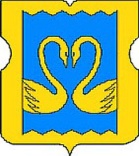 СОВЕТ   ДЕПУТАТОВМУНИЦИПАЛЬНОГО   ОКРУГА   КУЗЬМИНКИ                              РЕШЕНИЕ               19.03. 2013 года  № 28Об       информации     главного       врача    ГБУЗ «Городская     поликлиника  № 9   Департаментаздравоохранения    города      Москвы»  о   работе  учреждений   системы                 здравоохранения  муниципального округа Кузьминки в 2012 годуЗаслушав в соответствии с пунктом 1 части 1 статьи 1 Закона города Москвы от 11 июля 2012 года № 39 «О наделении органов местного самоуправления муниципальных округов в города Москве отдельными полномочиями города Москвы» ежегодную информацию Главного врача  ГБУЗ ГП № 9 ДЗМ о работе учреждений системы здравоохранения, обслуживающих жителей муниципального округа Кузьминки за 2012 год, Совет депутатов решил:1. Принять информацию главного врача ГБУЗ «Городская поликлиника  №9 Департамента здравоохранения города Москвы»  И.Ю. Артемовой  о работе учреждений системы здравоохранения, обслуживающих жителей муниципального округа Кузьминки за 2012 год  к сведению.2. Отметить, что: 1) Необходимо более адресно подходить к обслуживанию участников и ветеранов Великой Отечественной войны;2) Филиалу №1 ГП №9 рассмотреть возможность организации отдельного входа для посетителей женской консультации;3) Филиалу №2 ГП №9 разработать дополнительные меры по стимулированию пополнения кадрового состава врачей.3.  Депутатам Совета депутатов муниципального округа Кузьминки использовать представленные материалы в работе с избирателями.4. Направить настоящее решение в  Департамент здравоохранения города Москвы и Департамент территориальных органов исполнительной власти города Москвы.5. Опубликовать настоящее решение в газете «Кузьминки» и разместить на официальном сайте  муниципального округа Кузьминки.6. Контроль за выполнением настоящего решения возложить на главу муниципального округа Кузьминки  Калабекова Алана Лазаревича.Глава муниципального округа  Кузьминки					 	             А.Л. Калабеков